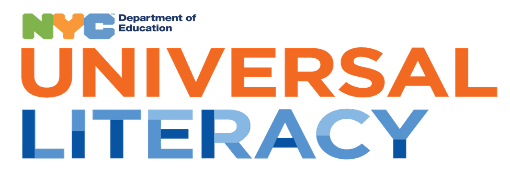 Early Literacy Town HallThe District 11 Superintendent’s Team collaborated with Universal Literacy (ULit) Coaches to provide District 11 Families with free early literacy workshops. We want to offer families an opportunity to meet with the coaches via virtual town halls. Please view the presentation at your own pace in preparation for the live Q&A on Wednesdays. Presentations will be at District 11 website at www.district11nyc.com.  The link to join us Live for Town Hall is below          ALL TOWN HALL MEETINGS WILL BE ON ZOOM ON THE LINK BELOW.https://us02web.zoom.us/j/86735813293?pwd=OGRNS2N6YWgzUC82M05qWDRtZWtpQT09Call in Option: 646-558-8656Meeting ID: 867 3581 3293Password: 585392Presentation TopicDate of Presentation and Link to Join the Town Hall posted to D11 website.Date for Town Hall with ULit CoachesPhonemic AwarenessTuesday, May 26thWednesday, May 27th (5:00 PM – 5:30 PM)PhonicsMonday, June 1stWednesday, June 3rdFluencyMonday, June 8thWednesday, June 10thVocabularyMonday, June 15thWednesday, June 17thComprehensionMonday, June 22ndWednesday, June 24th